Technology Matching Fund 2015Application Preparation Worksheet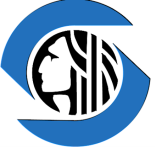 Online Application Questions  Here is the list of questions on the 2015 Technology Matching Fund application to guide you in preparing your proposal.  You must submit your application online at http://webgrants.seattle.gov by March 19th, 2015.  Organizational InformationGive a brief description of your organization and its mission.What programs do you currently offer? Do these programs provide information technology access and training or support civic engagement? What is your organization’s budget?Organizational Budget:  	 Under 100 100 – 300Over 300What is your organization’s staff size?Staff Size:  	All Volunteers0-56-5051-200Over 200 Does your organization receive free Internet service through the City’s Cable Modem program with Broadstripe/Wave or Comcast? How did you learn about the TMF opportunity? (highlight all that apply) Email direct from City StaffEmail forwarded by a friend/colleaguePostcardSaw posting on WebgrantsTold by a friend/colleague	Twitter 	 Facebook 	 	Newsletter 	 	Website or blog posting 	  	Seattle Channel 	 	Project Overview What neighborhood(s) will the project serve?Project District:	Citywide	Ballard	CentralDelridge 		Downtown	East	Greater Duwamish	Lake Union	Magnolia/Queen Anne	North 	Northeast	Northwest	Southeast	SouthwestProject Location Address:  	  	 City  	State  	 Postal Code/ZipIf the location has not yet been determined or the project has multiple locations, please describe here.Project Location(s):  	 Provide a brief description of your project in 1- 3 sentences.Brief Project Description:  List up to 3 goals for your project.Project Goals:  Provide a full description of your project and how you will use technology to accomplish your project goals.Project Description:Project Type:  	New Project Expansion of Existing Project DemographicsTotal People to be Served   Please estimate how many people you will serve throughout the project. We understand that this can be difficult to know before the project.   Age					Number Ethnicity 					Number Gender					NumberOther (if Applicable)			Number Activities and OutcomesProject Activities and OutcomesWhat will you do to accomplish your goals? Please complete the Project Activities grid below. TimelineProject Timeline  What are the specific steps you will take to complete this project? Please complete this project timeline. Dates should start no earlier than September, 2015 and end no later than August, 2016.  Your project can have up to 25 steps maximum. Project Implementation   Community Benefit Describe what will be left in place as a result of your project? (technology, applications, curriculum, programs, organizational capacity, community capacity)Community Involvement and Partnerships How will partners, if any, be involved in your project? How have you included the community and partners in planning for this project?  Don’t forget to attach letters of commitment to your application! Promotion and Recruitment How will you promote your project? What steps will you take to ensure diverse and inclusive participation? Evaluation What is your evaluation plan? How will you evaluate the impact that your project has on the individuals that participate and on the community? What data will you use to track this?Technical Support Who will be providing support for the technology infrastructure of your project? Briefly describe their experience and affiliation with your organization.Technical Infrastructure Please describe what technology you have now and what you will be adding for this project.  Include hardware/devices, software and other applications. Please list your blogs, Facebook, Twitter, Flickr, website, or related online sites or groups that you may be using for this project. Budget Budget:    Please complete the budget grid below with descriptions for each item. City Funds:The total amount you are requesting should not exceed $30,000. Make sure that City funds are used for Eligible Expenses.Community Match: ½ to 1 The match must be equal or greater than ½ the amount you are requesting. Your match can include items from any combination of In-Kind Match, Volunteer Match, or Cash Match. Your match does not need to be in the same category as the money you are requesting. Your match must not violate the Match Restrictions or come from Ineligible Match sources. Though, you may choose to include some ineligible match items as Sources not counted as match. You should try to provide documentation to prove that your match is secure.  City Funds Narrative. Please provide more details justifying how you plan to spend City funds. Be sure to note the rate and number of hours used in your personnel calculations.Match Narrative.  Please provide more details on how you plan to meet your match requirement. Be sure to note the rate and number of hours used in your personnel calculations.Certification  Certification I agree that checking this box is equivalent to the elected chairperson/president’s signature on this application. It certifies that a majority of members of the organization’s governing board has voted to undertake this project, that any funds received as a result of the application will be used only for purposes set forth herein, that I am authorized to submit it on behalf of the organization, and that the statements herein are true, complete and accurate to the best of my knowledge. Certification: Yes/ NoOrganization:First Name:Last Name: Title:Date:  Attachments Attachments: you may include other materials to help reviewers better understand your proposal and strengthen your application. This is optional. Some examples of useful attachments include:Community support lettersVolunteer pledge sheetsCurriculumCurrent program schedule  List of current technologyCost quotes on hardware, software or other items showing budget researchBrochures, flyers or other promotional materialsAdults  Seniors  Youth Pre-teens   Black, African American  White Asian  Hispanic  American Indian or Alaska Native  Native Hawaiian or Pacific Islander  Other  Male   Female  Immigrants and/or refugees  Homeless  Disabled  Low-income  UnemployedVeteransActivity NumberActivity  Audience Audience #’s ServedTech Skills TaughtLife/Civic Skills TaughtExpected OutcomesStep Number StepResponsible PersonDate Done 12345678910111213141516171819202122232425CategoryCity FundsIn-kind or Cash MatchVolunteer MatchSources not counted as Match Description Supplies, Material, and EquipmentSupplies, Material, and EquipmentSupplies, Material, and EquipmentSupplies, Material, and EquipmentSupplies, Material, and EquipmentSupplies, Material, and EquipmentHardware      Software       Supplies      Other      Services Services Services Services Services Services  Internet connectivity      Insurance      Printing and publicity      Other      Personnel Personnel Personnel Personnel Personnel Personnel Technical support      Training and lab monitoring      Outreach and marketing       Administration and coordination      Evaluation      Other      